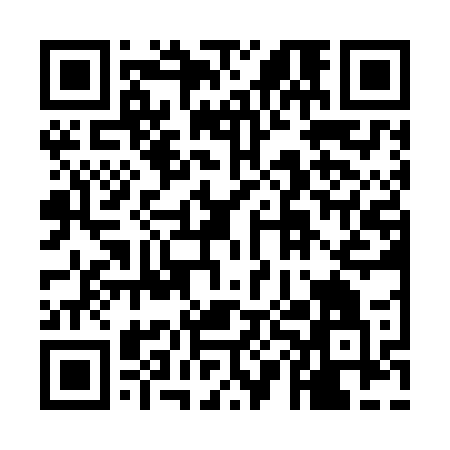 Ramadan times for Crane Square, New Jersey, USAMon 11 Mar 2024 - Wed 10 Apr 2024High Latitude Method: Angle Based RulePrayer Calculation Method: Islamic Society of North AmericaAsar Calculation Method: ShafiPrayer times provided by https://www.salahtimes.comDateDayFajrSuhurSunriseDhuhrAsrIftarMaghribIsha11Mon5:595:597:141:074:257:007:008:1512Tue5:585:587:121:064:257:017:018:1613Wed5:565:567:111:064:267:027:028:1714Thu5:545:547:091:064:277:037:038:1815Fri5:535:537:081:064:277:047:048:1916Sat5:515:517:061:054:287:057:058:2017Sun5:495:497:041:054:287:067:068:2218Mon5:475:477:031:054:297:077:078:2319Tue5:465:467:011:044:297:087:088:2420Wed5:445:446:591:044:307:107:108:2521Thu5:425:426:581:044:317:117:118:2622Fri5:405:406:561:034:317:127:128:2723Sat5:395:396:541:034:327:137:138:2924Sun5:375:376:531:034:327:147:148:3025Mon5:355:356:511:034:327:157:158:3126Tue5:335:336:491:024:337:167:168:3227Wed5:325:326:481:024:337:177:178:3328Thu5:305:306:461:024:347:187:188:3429Fri5:285:286:441:014:347:197:198:3630Sat5:265:266:431:014:357:207:208:3731Sun5:245:246:411:014:357:217:218:381Mon5:235:236:401:004:367:227:228:392Tue5:215:216:381:004:367:237:238:403Wed5:195:196:361:004:367:247:248:424Thu5:175:176:351:004:377:257:258:435Fri5:155:156:3312:594:377:267:268:446Sat5:135:136:3112:594:387:277:278:457Sun5:125:126:3012:594:387:287:288:478Mon5:105:106:2812:584:387:297:298:489Tue5:085:086:2712:584:397:317:318:4910Wed5:065:066:2512:584:397:327:328:51